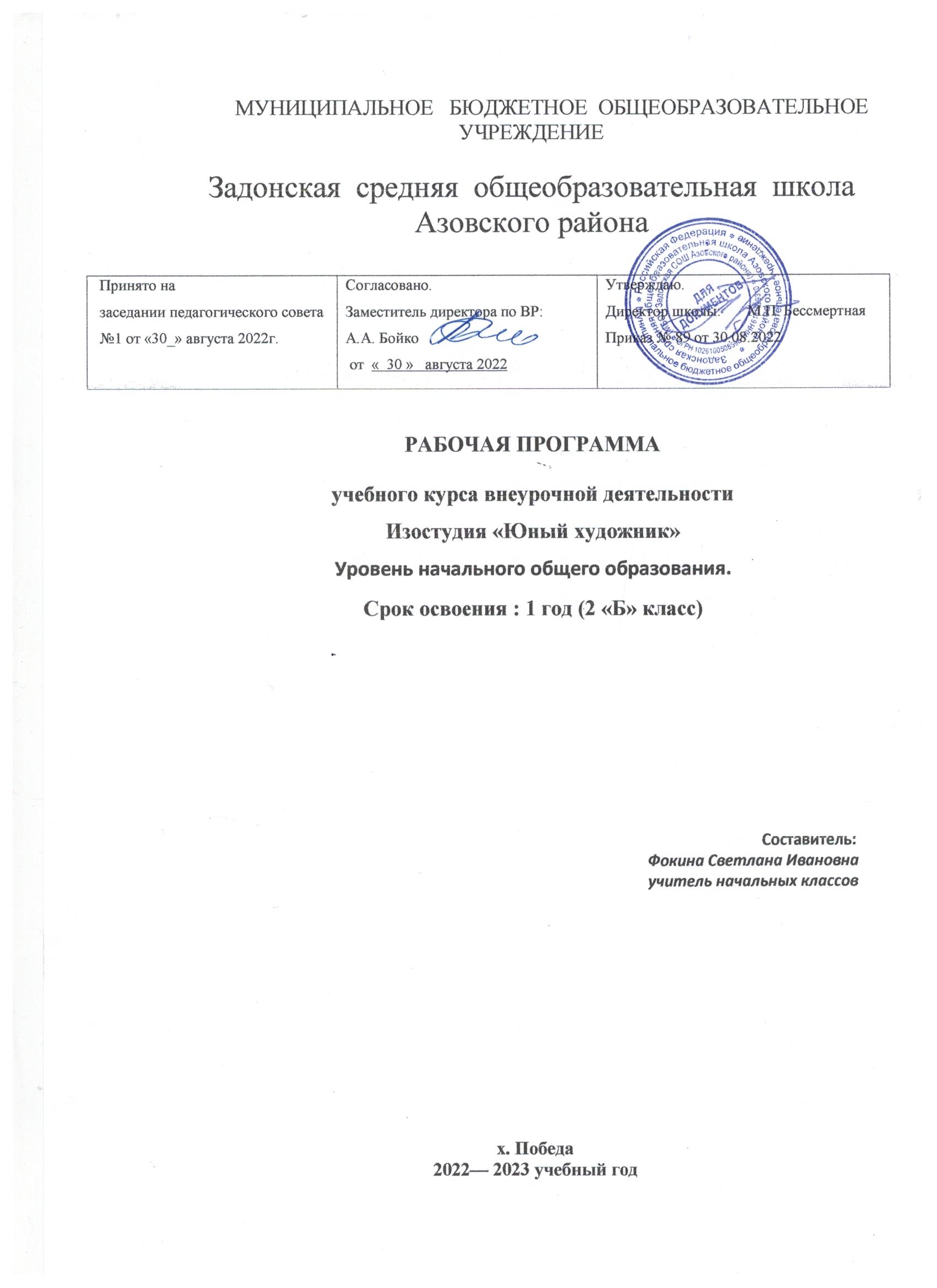 1.Пояснительная запискаРабочая программа внеурочной деятельности «Юный художник» общекультурного направления для 2 класса разработана на основе нормативных документов:- Федеральный закон от 29 декабря 2012 г. № 273-ФЗ «Об образовании в Российской Федерации»; Федеральный закон от 31 июля 2020 г. № 304-ФЗ “О внесении изменений в Федеральный закон «Об образовании в Российской Федерации» по вопросам воспитания обучающихся” (вступает в силу с 1.09.2020)Федеральный государственный образовательный стандарт начального общего образования (утв. приказом Министерства образования и науки РФ от 6 октября 2009 г. N 373) С изменениями и дополнениями от: 26 ноября 2010 г., 22 сентября 2011 г., 18 декабря 2012 г., 29 декабря 2014 г., 18 мая, 31 декабря 2015 г., 11 декабря 2020 г.Федеральный государственный образовательный стандарт основного общего образования (утв. приказом Министерства образования и науки РФ от 17 декабря 2010 г. N 1897) С изменениями и дополнениями от: 29 декабря 2014 г., 31 декабря 2015 г., 11 декабря 2020 г.Федеральный государственный образовательный стандарт среднего общего образования (утв. приказом Министерства образования и науки РФ от 17 мая 2012 г. N 413) С изменениями и дополнениями от: 29 декабря 2014 г., 31 декабря 2015 г., 29 июня 2017 г., 24 сентября, 11 декабря 2020 г.О направлении Методических рекомендаций по уточнению понятия и содержания внеурочной деятельности в рамках реализации основных общеобразовательных программ, в том числе в части проектной деятельности. Письмо Минобрнауки России от 18.08.2017 N 09-167 О реализации курсов внеурочной деятельности, программ воспитания и социализации, дополнительных общеразвивающих программ с использованием дистанционных образовательных технологий" (вместе с "Рекомендациями по реализации внеурочной деятельности, программы воспитания и социализации и дополнительных общеобразовательных программ с применением дистанционных образовательных технологий. Письмо Минпросвещения России от 07.05.2020 N ВБ-976/04;Устав МБОУ Задонской СОШ Азовского района.Программа развития  МБОУ Задонской СОШ.  Воспитательная программа  МБОУ Задонской СОШ2.Общая характеристика курсаСодержание программы нацелено на активизацию художественно-эстетической, познавательной деятельности каждого учащегося с учетом его возрастных особенностей, индивидуальных потребностей и возможностей, преемственность с учебными видами деятельности детей, формирование мотивации детей к труду, к активной деятельности во внеурочное время. Системно-деятельностный и личностный подходы при реализации курса предполагают активизацию познавательной деятельности каждого учащегося с учетом его возрастных и индивидуальных особенностей. Исходя из этого, программа «Юный художник» предусматривает большое количество развивающих заданий поискового и творческого характера. Раскрытие личностного потенциала младшего школьника реализуется путём индивидуализации творческих заданий. Ученик всегда имеет возможность принять самостоятельное решение о выборе задания, исходя из степени его сложности. Он может заменить предлагаемые материалы и инструменты на другие, с аналогичными свойствами и качествами. В программе уделяется большое внимание формированию информационной грамотности на основе разумного использования развивающего потенциала основе разумного использования развивающего потенциала информационной среды образовательного учреждения и возможностей современного школьника. Передача информации производится различными способами (рисунки, схемы, выкройки, чертежи, условные обозначения). Включены задания, направленные на активный поиск новой информации – в книгах, словарях, справочниках. Развитие коммуникативной компетентности происходит посредством приобретения опыта коллективного взаимодействия, формирования умения участвовать в учебном диалоге, развития рефлексии как важнейшего качества, определяющего социальную роль ребенка. Программа курса предусматривает задания, предлагающие разные виды коллективного взаимодействия: работа в парах, работа в малых группах, коллективный творческий проект, инсценировки, презентации своих работ, коллективные игры и праздники. Социализирующую функцию учебно-методических и информационных ресурсов образования обеспечивает ориентация содержания занятий на жизненные потребности детей. У ребёнка формируются умения ориентироваться в окружающем мире и адекватно реагировать на жизненные ситуации. Значительное внимание должно уделяться повышению мотивации. Ведь настоящий процесс художественного творчества невозможно представить без особого эмоционального фона, без состояния вдохновения, желания творить. В таком состоянии легче усваиваются навыки и приемы, активизируются фантазия и изобретательность. Произведения, возникающие в этот момент в руках детей, невозможно сравнить с результатом рутинной работы. На первом этапе формируется деятельность наблюдения. Ребенок анализирует изображение поделки, пытается понять как она выполнена, из каких материалов. Далее он должен определить основные этапы работы и их последовательность, обучаясь при этом навыкам самостоятельного планирования своих действий. В большинстве случаев основные этапы работы показаны в пособиях в виде схем и рисунков. Однако дети имеют возможность предлагать свои варианты, пытаться усовершенствовать приёмы и методы, учиться применять их на других материалах. Следует помнить, что задача занятия — освоение нового технологического приема или комбинация ранее известных приемов, а не точное повторение образца, предложенного учителем. Такой подход позволяет оптимально учитывать возможности каждого учащегося, поскольку допускаются варианты как упрощения, так и усложнения задания. Дети могут изготавливать изделия, повторяя образец, внося в него частичные изменения или реализуя собственный замысел. Следует организовывать работу по поиску альтернативных возможностей, подбирать другие материалы вместо заданных, анализируя при этом существенные и несущественные признаки для данной работы. Программой предусмотрено, чтобы каждое занятие было направлено на овладение основами изобразительного искусства, на приобщение обучающихся к активной познавательной и творческой работе. Процесс обучения изобразительному искусству строится на единстве активных и увлекательных методов и приемов учебной работы, при которой в процессе усвоения знаний, законов и правил изобразительного искусства у школьников развиваются творческие начала.Теоретические знания по всем разделам программы даются на самых первых занятиях, а затем закрепляются в практической работе. Практические занятия и развитие художественного восприятия представлены в программе в их содержательном единстве. Некоторые занятия проходят в форме самостоятельной работы (постановки натюрмортов, пленэры), где стимулируется самостоятельное творчество. В период обучения происходит постепенное усложнение материала. Широко применяются мастер-классы, когда педагог вместе с обучающимися выполняет живописную работу, последовательно комментируя все стадии ее выполнения, задавая наводящие и контрольные вопросы по ходу выполнения работы, находя ученические ошибки и подсказывая пути их исправления. Наглядность является самым прямым путём обучения в любой области, а особенно в изобразительном искусстве. Отличительные особенности данной образовательной программы от уже существующих в этой области заключаются в том, что программа ориентирована на применение широкого комплекса различного дополнительного материала по изобразительному искусству. Эффективность работы объединения внеурочной деятельности «Юный художник» оценивается по участию школьников в: - выставках детских работ, - конкурсах рисунков. Ценностные  ориентиры содержания курса  учебного планаОдним из результатов освоение курса «Юный художник» является осмысление и интериоризация (присвоение) учащимися системы ценностей. • Ценность добра – осознание себя как части мира. • Осознание постулатов нравственной жизни (будь милосерден, поступай так, как ты хотел бы, чтобы поступали с тобой). • Ценность общения – понимание важности общения как значимой составляющей жизни общества, как одного из основополагающих элементов культуры.• Ценность истины – осознание ценности научного познания как части культуры человечества, проникновения в суть явлений, понимания закономерностей, лежащих в основе социальных явлений; приоритетности знания, установления истины, самого познания как ценности. • Ценность человека как разумного существа, стремящегося к познанию мира и самосовершенствованию. • Ценность свободы как свободы выбора и предъявления человеком своих мыслей и поступков, но свободы, естественно ограниченной нормами и правилами поведения в обществе. • Ценность труда и творчества – осознание роли труда в жизни человека, развитие организованности, целеустремлённости, ответственности, самостоятельности, ценностного отношения к труду. • Ценность искусства и литературы - как способ познания красоты, гармонии, духовного мира человека, нравственного выбора, смысла жизни, эстетического развития человека • Ценность гражданственности и патриотизма – осознание себя как члена общества, народа, представителя страны, государства. • Ценность человечества – осознание себя не только гражданином России, но и частью мирового сообщества, для существования и прогресса которого необходимы мир, сотрудничество, толерантность, уважение к многообразию иных культур. 3.Место курса внеурочной деятельности «Юный художник» в учебном планеПрограмма адресована учащимся 2 класса и рассчитана на 34 часа. Периодичность занятий – 1 час в неделю. В соответствии с образовательной программой и учебным планом  школы, на изучение предмета внеурочной деятельности «Юный художник» во втором  классе  отводится 34часа 4. Основные виды деятельности- художественное восприятие, - информационное ознакомление, - изобразительная деятельность, - художественная коммуникация (рассуждения об увиденном, подбор литературных произведений, исполнение поэтических произведений, тематически связанных с изучаемым материалом, прослушивание и исполнение музыкальных произведений), т. е. использование всего объёма художественно – творческого опыта младшего школьника на уроках русского языка, литературного чтения, изобразительного искусства и художественного труда, музыки, и дальнейшее накопление этого опыта. - выполняются зарисовки, иллюстрации, эскизы орнаментов, подбор цветов, элементов украшений. Применяются такие методы, как - репродуктивный (воспроизводящий); - иллюстративный (объяснение сопровождается демонстрацией наглядного материала); - проблемный (педагог ставит проблему и вместе с детьми ищет пути её решения); - эвристический (проблема формулируется детьми, ими и предлагаются способы её решения). 5.Основные формы организации образовательного процесса - беседа, - объяснение, - просмотр и обсуждение видеоматериалов, - встречи с интересными людьми, - конкурсы, - викторины, - интеллектуально-познавательные игры, - коллективные творческие дела, - выставки, - праздники, - эксперименты, - групповые занятия, - комбинированные занятия, - чисто практические занятия, - творческие проекты, - презентации. 6.Планируемые результатыЛичностные результаты:В ценностно-эстетической сфере – эмоционально-ценностное отношение (к семье, Родине, природе, людям); толерантное принятие разнообразия культурных явлений, национальных ценностей и духовных традиций; художественный вкус и способность к эстетической оценке произведений искусства, нравственной оценке своих и чужих поступков, явлений окружающей жизни.В познавательной (когнитивной) сфере – способность к художественному познанию мира; умение применять полученные знания в собственной художественно-творческой деятельности.В трудовой сфере – навыки использования различных художественных материалов для работы в разных техниках: живопись, графика, скульптура, декоративно-прикладное искусство, конструирование); стремление использовать художественные умения для создания красивых вещей или их украшения.Метапредменые результаты:Регулятивные УУД:проговаривать последовательность действий на занятии;учиться работать по предложенному плану;учиться отличать верно, выполненное задание от неверного;учиться совместно давать эмоциональную оценку своей деятельности и деятельности других;определять и формулировать цель деятельности на уроке с помощью учителя;учиться высказывать своё предположение (версию) на основе работы с иллюстрацией учебника;с помощью учителя объяснять выбор наиболее подходящих для выполнения задания материалов и инструментов;учиться готовить рабочее место и выполнять практическую работу по предложенному учителем плану с опорой на образцы, рисунки;выполнять контроль точности разметки деталей с помощью шаблона;Познавательные УУД:ориентироваться в своей системе знаний: отличать новое от уже известного с помощью учителя;делать предварительный отбор источников информации: ориентироваться в учебнике (на развороте, в оглавлении, в словаре);добывать новые знания: находить ответы на вопросы, используя книги, свой жизненный опыт и информацию, полученную на уроке;перерабатывать полученную информацию: делать выводы в результате совместной работы всего класса;перерабатывать полученную информацию: сравнивать и группировать предметы и их образы;преобразовывать информацию из одной формы в другую – изделия, художественные образы.Коммуникативные УУД:научится пользоваться языком изобразительного искусства:а) донести свою позицию до других: оформлять свою мысль в рисунках, доступных для изготовления изделиях;б) оформить свою мысль в устной и письменной форме;слушать и понимать речь других; выразительно читать и пересказывать содержание текста;совместно договариваться о правилах общения и поведения в школе и на занятиях изобразительного искусства и следовать им;учиться согласованно, работать в группе:а) учиться планировать свою работу в группе;б) учиться распределять работу между участниками проекта;в) понимать общую задачу проекта и точно выполнять свою часть работы;г)  выполнять различные роли в группе (лидера, исполнителя, критика).Предметные результаты:В познавательной сфере – понимание значения искусства в жизни человека и общества; восприятие и характеристика художественных образов, представленных в произведениях искусства; умение различать основные виды и жанры пластических искусств, характеризовать их специфику; сформированность представлений о ведущих музеях России и художественных музеях своего региона.В ценностно-эстетической сфере – умение различать и передавать в художественно-творческой деятельности характер, эмоциональное состояние и свое отношение к природе, человеку, обществу; осознание общечеловеческих ценностей, выраженных в главных темах искусства, и отражение их в собственной деятельности; умение эмоционально оценивать шедевры русского и мирового искусства (в пределах изученного); проявление устойчивого интереса к художественным традициям своего народа и других народов.В коммуникативной сфере – способность высказывать суждения о художественных особенностях произведений, изображающих природу и человека в различных эмоциональных состояниях; умение обсуждать коллективные результаты.В трудовой сфере – умение использовать различные материалы и средства художественной выразительности для передачи замысла в собственной деятельности; моделирование новых образов путем трансформации известных (с использованием средств изобразительного искусства и компьютерной графики).7.Формы  оценки планируемых результатовРеализуется безоценочная форма организации обучения. Для оценки эффективности занятий используются следующие показатели: степень самостоятельности обучающихся при выполнении заданий; познавательная активность на занятиях: живость, заинтересованность, которые обеспечивают положительные результаты.  Каждый ребенок имеет положительный результат, который отмечается  в портфолио.Эффективность работы объединения внеурочной деятельности «Юный художник» оценивается по участию школьников в: - выставках детских работ, - конкурсах рисунков. 8. Материально-техническое обеспечение образовательного процесса.Технические средства обучения.                          1. Компьютер 2. Интеарктивная доска Smart3. Мультимедийный проекторИнтернет ресурсы.-сайт «Образовательная школа 2100»;-«Открытый класс»;-«Proшколу.ru»;-www.school-collection.edu.ruЛитература1. Бадаев В.С. «Русская кистевая роспись». - М: «Владос». 2010г 2. Герчук Ю.Я. Что такое орнамент? – М.,1998г. 3. Компанцева Л.В. Поэтический образ природы в детском рисунке. – М.,1985г. 4. Маслов Н.Я. Пленэр. – М.,1989г. 5. Межуева Ю.А. Сказочная гжель. – М.,2011г. 6. Неменский Б.М. Мудрость красоты: о проблемах эстетического воспитания. – М.,1987г. 7. Нестеренко О.И. Краткая энциклопедия дизайна. – М.,1994г. 8. Одноралов Н.В. «Материалы, инструменты и оборудование в изобразительном искусстве. – М.,2010г9. Орлова Л.В. Хохломская роспись. – М.,2010г. 10. Основы декоративного искусства в школе. Под ред. Б.В. Нешумова, Е.Д.Щедрина.– М., 2011г. 11. Сокольникова Н.М. Изобразительное искусство и методика его преподавания в начальной школе. – М., 2012 г. 12. Сокольникова Н. М. Основы живописи. Обнинск. 2010г. 13. Сокольникова Н. М. Основы композиции. Обнинск, 2010г. 14. Сокольникова Н. М. Основы рисунка. Обнинск, 2010 г. 15. Стасевич В.Н. Пейзаж: картина и действительность. – М., 2011г. 16. Хворостов А.С. Декоративно – прикладное искусство в школе. – М.2011. 17. Энциклопедический словарь юного художника. – М.,1983г. 18. Энциклопедия мирового искусства «Шедевры русской живописи». «Белый город». 2006г. 9.Оценка эффективности реализации программы Ученик научится: 
- применять на практике законы цветоведения, правила рисунка, живописи и композиции, чувствовать и  передавать гармоничное сочетание цветов, тональные и цветовые отношения; 
- правильно определять размер, форму, конструкцию и пропорции предметов и грамотно изображать их на бумаге; 
- передать в работе не только настроение, но и собственное отношение к изображаемому объекту; 
- передавать в рисунке, живописи и сюжетных работах объем и пространственное положение предметов средствами перспективы и светотени; 
- наблюдать в природе и передавать в сюжетных работах влияние воздушной перспективы; 
- в сюжетных работах передавать движение; 
- искать наилучшее композиционное решение в эскизах, самостоятельно выполнять наброски и зарисовки к сюжету.10. Содержание программы курса внеурочной деятельностиВводное занятие. Знакомство с предметом изучения. Техника безопасности и правила поведения на занятиях (1 ч) Рисование примакиванием кусочком поролона(1 ч)Рисование ладошками.(2 ч) “Восхитись красотой нарядной осени” (10 часов). Понятия : художественный образ, живопись, графика, цвет, мазок, линия, форма, пропорции, композиция, декоративный натюрморт, геометрический орнамент, симметрия, хохломская роспись, аппликация, моделирование.Виды деятельности: художественно –творческая изобразительная, трудовая. “Любуйся узорами красавицы зимы” (8 час ). Понятия : художественный образ, живопись, графика, цвет, мазок, линия, форма, пропорции, композиция, декоративный натюрморт, геометрический орнамент, каргопольская игрушка. симметрия, хохломская роспись, аппликация, моделирование, экспериментирование с бумагой. сюжет.Виды деятельности: художественно –творческая изобразительная, трудовая. “Радуйся многоцветью весны и лета” (5 часов).  «Я - художник».(7 часов) Творческая работа по замыслу детей. Смешанные техники..Выставка лучших работ. Оформление альбома «Мои рисунки»11.Тематическое планирование12.Календарно-тематическое планирование № п\пТемаКол-во часов Кол-во часов № п\пТемапланпрограмма1Восхитись красотой нарядной осени14142Любуйся узорами красавицы зимы883Радуйся многоцветью весны и лета554Я - художник77ВсегоВсего34ч34ч№п/пТема  урокаКол-во часовКол-во часовДата проведенияДата проведения№п/пТема  урокапланпрограммапрограммафакт1«Чему я научусь»1/11/106.092«Воздушный шар». Введение в технику рисования ладошками1/11/113.093«Мои волшебные ладошки». 1/11/120.094«Петушок – золотой гребешок»1/11/127.095«Праздничный букет»- коллективная работа1/11/104.106«Волшебные листья» - введение в технику печатания листьями1/11/111.107«Осенний день» 1/11/118.108«Капелька за капелькой» - знакомство с техникой «набрызг»1/11/125.109«Кленовый лист». Конструктивное рисование1/11/108.1110-11«От точки к точке». Рисование по точкам2/22/215.1122.1112 -14«Вкусно и полезно!» Рисование фруктов3/33/329.1106.1213.1215«Натюрморт». Аппликация1/11/120.1216Морозные узоры. 1/11/127.1217«Новогодний сувенир»1/11/110.0118«Новогодняя елка». Смешанные техники 1/11/117.0119«Моя картина». Творческая работа по замыслу ребёнка1/11/124.0120Декоративное рисование. Роспись стеклянного сосуда. 1/11/131.0121Зимний пейзаж1/11/107.0222Рисование птиц1/11/114.0223Февральская лазурь1/11/121.0224Весенний букет1/11/128.0225«Котёнок и щенок».1/11/107.0314.0326-27Декоративное рисование «Пасхальный сувенир» 2/22/228.0328Портрет друга1/11/104.0429«Моя семья»1/11/111.0430Сувенир «Последний звонок»1/11/118.0431Рисование бабочек 1/11/125.0432«Моя картина»1/11/102.0533-34Оформление альбома «Мои рисунки» 2/234ч/34ч2/234ч/34ч16.0523.05